Name __________________________________________________Name __________________________________________________WoodlandAnimalsList characteristics/adaptations that help these animals survive in their habitat and why these things help them survivefox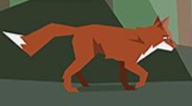 deer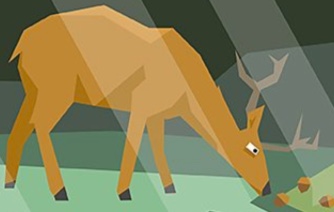 owl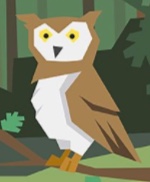 Polar AnimalsList characteristics/adaptations that help these animals survive in their habitat and why these things help them survivebird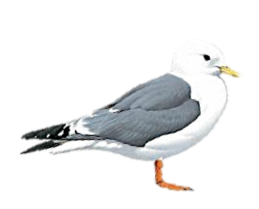 polar bear cub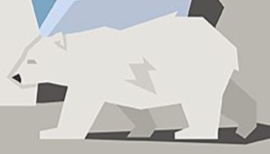 fish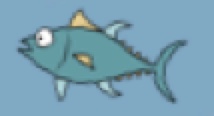 